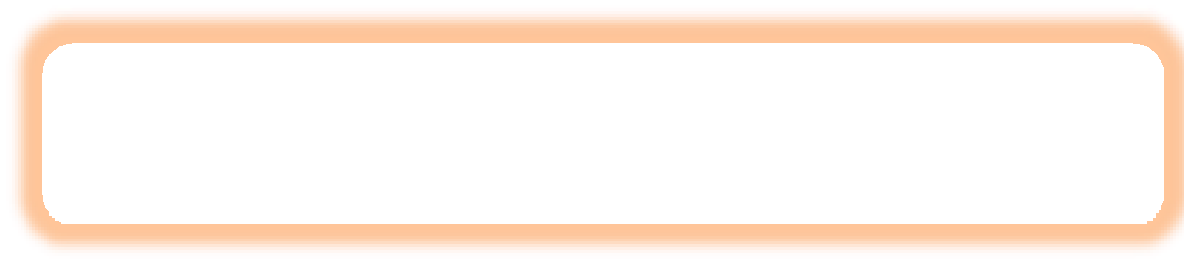 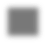 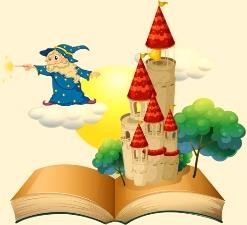 QuestionsQue décide de faire le loup ?.....................................................................................................................................Coche la bonne réponse. Qu’est ce qui empêche le loup d’aller plus vite ?□ il attend Mélanie	□ la lourdeur du panier	□ il a mal à la têteQue fait le loup quand Mélanie arrive chez la grand-mère ?.......................................................................................................................................Coche la bonne réponse. La grand-mère a appris à :□ nager	□ conduire	□ tirerQuel sport utilise Mélanie pour mettre à terre le loup ?........................................................................................................................................Si le restaurant t’appartenait, comment l’aurais-tu nommé ?........................................................................................................................................Que propose la grand-mère au loup ?.........................................................................................................................................En recherchant la définition des mots soulignés, explique ce que l’on ne mange pas dans :- un restaurant végétarien : ............................................................................................- un restaurant végane : .................................................................................................www.pass-education.fr